INDICAÇÃO Nº 306/2019Indica ao Poder Executivo Municipal que efetue a manutenção em pista de caminhada localizada em Área Pública, na Rua Ferdinando Mollon entre Ruas Mario Eufrásio, Caetano Sartori e do Cromo, no bairro Jardim Mollon IV, neste municípioExcelentíssimo Senhor Prefeito Municipal, Nos termos do Art. 108 do Regimento Interno desta Casa de Leis, dirijo-me a Vossa Excelência para sugerir que, por intermédio do Setor competente, efetue a manutenção em pista de caminhada localizada em Área Pública, na Rua Ferdinando Mollon entre Ruas Mario Eufrásio, Caetano Sartori e do Cromo, no bairro Jardim Mollon IV, neste municípioJustificativa:A Área Pública supracitada necessita com urgência de manutenção, uma vez que, existem buracos na pista, trazendo risco de lesões aos munícipes, inclusive à relatos de pessoas que sofreram quedas no local.Plenário “Dr. Tancredo Neves”, em 25 de janeiro de 2019.CELSO LUCCATTI CARNEIRO“Celso da Bicicletaria”-Vereador-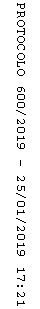 